Publicado en  el 21/05/2015 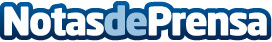 Cineastas en Acción lanza sus vacaciones solidarias en Gambia y SenegalCineastas en Acción, ONG que trabaja para fomentar el intercambio cultural entre África y España a través del cine, y entidad colaboradora de APPA, ha puesto en marcha otra edición de sus vacaciones solidarias en Gambia y Senegal en la que un grupo de 15 personas tendrán la oportunidad de viajar al país africano del 1 al 22 de agosto y conocer la comunidad de Enampore, en Casamance, Senegal.Datos de contacto:APPANota de prensa publicada en: https://www.notasdeprensa.es/cineastas-en-accion-lanza-sus-vacaciones_1 Categorias: Cine Solidaridad y cooperación http://www.notasdeprensa.es